I – Identificação do Estabelecimento de Ensino / Entidade Promotora1.1 - Direção Regional de Educação    Instituto para a Qualificação, IP –RAM 1.2 - Estabelecimento de Ensino / entidade promotora:      1.3 - Endereço:          Localidade:         Código Postal:      -    1.4 - Telefone(s): (     )       Fax: (     )            II – Identificação da Entidade Formadora2.1 - Denominação social:       	- NIPC:        2.2 - Endereço:          Localidade:         Código Postal:      -    2.3 - Telefone(s): (     )       Fax: (     )            2.4 - Certificação (aplicável apenas às entidades certificadas):      2.5 - Certificação (aplicável apenas às entidades certificadas):       - Áreas de educação e Formação:            2.6 – Recursos materiais a afetar ao (s) curso (s) (instalações e equipamentos):III – Identificação geral do Percurso3.1 - Área de formação      3.2 - Designação do Itinerário       Tipo   Nível 3.3 - Saída Profissional/Competências:      3.4 – Diretor do Curso / Coordenado da ação:      3.2.1- Nome:      3.2.2 - Função:      3.2.3 - Contacto - Tel: (     )        Fax: (     )        e-mail:       @     3.5 - Acompanhante da formação prática em contexto de trabalho: Nome:        Telefone: (     )         Email:                         3.6 - Número total de horas de formação previstas:      3.7 - Locais de realização das componentes de formação:		- Sociocultural:      		- Científica:      		- Tecnológica:      		- Prática (contexto de trabalho):      3.8 - Datas previstas de início  :      -    -    e de conclusão 1 :      -    -   IV – Organização da formação4.1 - Contextualização do projeto  (Fundamentação e objetivos do percurso):4.2 - Perfil Visado/ Saída Profissional (Competência geral, Atividades principais Referencial de emprego):4.3 – Plano de Transição para a Vida Ativa (Objetivos, sequência e avaliação das atividades de transição, incluído o plano individual de formação em contexto de trabalho):4.4 - Desenho curricular - Tipo: 1, 2 e 3:4.5 - Desenho curricular - Tipo: 4, 5, 6, e 7 e Curso de Formação Complementar:V - Identificação dos Formandos:5.1 – Identificação dos Formandos:VI - Identificação dos Professores / Formadores:6.1 - Listagem de Professores / Formadores:VII – Identificação de entidades envolvidas7.1 – Entidades com declaração de intenções (formação em contexto de trabalho ou outras).7.2 – Entidade (s) enquadradora (s) da Formação em contexto de trabalho.Observações:     ,    de        de     (Assinatura do Diretor do Curso/ Coordenador da Ação)(Assinatura do Diretor do Estabelecimento de Ensino/ Entidade Formadora)VIII – ParecerParecer do Conselho Regional de Acompanhamento de Educação e Formação:      ,    de        de     IX – Autorização de FuncionamentoDespacho da Direção Regional de Educação ou do Instituto para a Qualificação, IP – RAM.      ,    de        de     (Assinatura do Diretor Regional / Presidente do Conselho Diretivo do Instituto para a Qualificação)________________________________________________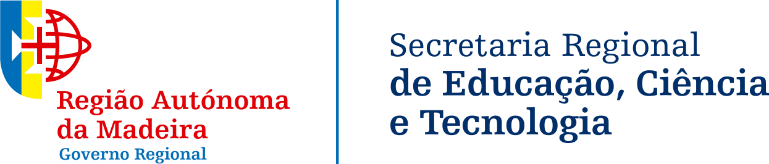 Proposta de Autorização de Funcionamento de um Curso de Educação e FormaçãoCatálogo Nacional de Qualificações(CNQ)Decreto Legislativo Regional nº 17/2005/M, de 11 de agostoCOMPONENTES DE FORMAÇÃOÁREAS DE COMPETÊNCIADISCIPLINAS/DOMÍNIOSDISTRIBUIÇÃO DA CARGA HORÁRIA  (Ciclo de Formação)DISTRIBUIÇÃO DA CARGA HORÁRIA  (Ciclo de Formação)DISTRIBUIÇÃO DA CARGA HORÁRIA  (Ciclo de Formação)COMPONENTES DE FORMAÇÃOÁREAS DE COMPETÊNCIADISCIPLINAS/DOMÍNIOS1.ºAno 2.ºAno Total:SOCIO-CULTURALLÍNGUAS, CULTURA E COMUNICAÇÃOLíngua PortuguesaSOCIO-CULTURALLÍNGUAS, CULTURA E COMUNICAÇÃOLíngua Estrangeira: SOCIO-CULTURALLÍNGUAS, CULTURA E COMUNICAÇÃOTecnologias de Informação e ComunicaçãoSOCIO-CULTURALCIDADANIA E SOCIEDADECidadania e Mundo Atual SOCIO-CULTURALCIDADANIA E SOCIEDADEHigiene, Saúde e Segurança no TrabalhoSOCIO-CULTURALCIDADANIA E SOCIEDADEEducação FísicaCIENTÍFICACIÊNCIAS APLICADASMatemática AplicadaCIENTÍFICACIÊNCIAS APLICADASDisciplina Específica 2:      COMPONENTES DE FORMAÇÃODISCIPLINAS/ DOMÍNIOSCÓDIGO 3N.ºUNIDADES DE FORMAÇÃO DE CURTA DURAÇÃO (UFCD) pré-definidasAno de RealizaçãoCARGA HORÁRIATECNOLÓGICATECNOLÓGICATECNOLÓGICATECNOLÓGICATECNOLÓGICATECNOLÓGICATECNOLÓGICATECNOLÓGICATECNOLÓGICATECNOLÓGICATECNOLÓGICATECNOLÓGICATECNOLÓGICATECNOLÓGICATECNOLÓGICATECNOLÓGICATECNOLÓGICATECNOLÓGICATECNOLÓGICATECNOLÓGICATECNOLÓGICATECNOLÓGICATECNOLÓGICATECNOLÓGICATECNOLÓGICATECNOLÓGICATECNOLÓGICATECNOLÓGICATECNOLÓGICATECNOLÓGICATECNOLÓGICATECNOLÓGICATECNOLÓGICATECNOLÓGICATECNOLÓGICATECNOLÓGICATECNOLÓGICATECNOLÓGICATECNOLÓGICATECNOLÓGICATECNOLÓGICATECNOLÓGICATotal de carga horaria da componente de formação tecnológica:Total de carga horaria da componente de formação tecnológica:Total de carga horaria da componente de formação tecnológica:Total de carga horaria da componente de formação tecnológica:DISTRIBUIÇÃO DA CARGA HORÁRIA (Ciclo de Formação)DISTRIBUIÇÃO DA CARGA HORÁRIA (Ciclo de Formação)DISTRIBUIÇÃO DA CARGA HORÁRIA (Ciclo de Formação)1.ºAno 32.ºAno 4Total:Total:FORMAÇÃO EM CONTEXTO DE TRABALHOCOMPONENTES DE FORMAÇÃOÁREAS DE COMPETÊNCIADISCIPLINAS/DOMÍNIOSDISTRIBUIÇÃO DA CARGA HORÁRIA  (Ciclo de Formação)DISTRIBUIÇÃO DA CARGA HORÁRIA  (Ciclo de Formação)DISTRIBUIÇÃO DA CARGA HORÁRIA  (Ciclo de Formação)COMPONENTES DE FORMAÇÃOÁREAS DE COMPETÊNCIADISCIPLINAS/DOMÍNIOS1.ºAno 32.ºAno 4Total:SOCIO-CULTURALLÍNGUAS, CULTURA E COMUNICAÇÃO PortuguêsSOCIO-CULTURALLÍNGUAS, CULTURA E COMUNICAÇÃOLíngua Estrangeira: SOCIO-CULTURALLÍNGUAS, CULTURA E COMUNICAÇÃOTecnologias da Informação e ComunicaçãoSOCIO-CULTURALCIDADANIA E SOCIEDADECidadania e SociedadeSOCIO-CULTURALCIDADANIA E SOCIEDADEHigiene, Saúde e Segurança no TrabalhoSOCIO-CULTURALCIDADANIA E SOCIEDADEEducação FísicaCIENTÍFICA **CIÊNCIAS APLICADASDisciplina Específica 1 * :      CIENTÍFICA **CIÊNCIAS APLICADASDisciplina Específica 2 * :      CIENTÍFICA **CIÊNCIAS APLICADASDisciplina Específica 3 * :      COMPONENTES DE FORMAÇÃODISCIPLINAS/ DOMÍNIOSCÓDIGO 6N.ºUNIDADES DE FORMAÇÃO DE CURTA DURAÇÃO (UFCD) pré-definidasAno de RealizaçãoCARGA HORÁRIATECNOLÓGICATECNOLÓGICATECNOLÓGICATECNOLÓGICATECNOLÓGICATECNOLÓGICATECNOLÓGICATECNOLÓGICATECNOLÓGICATECNOLÓGICATECNOLÓGICATECNOLÓGICATECNOLÓGICATECNOLÓGICATECNOLÓGICATECNOLÓGICATECNOLÓGICATECNOLÓGICATECNOLÓGICATECNOLÓGICATECNOLÓGICATECNOLÓGICATECNOLÓGICATECNOLÓGICATECNOLÓGICATECNOLÓGICATECNOLÓGICATECNOLÓGICATECNOLÓGICATECNOLÓGICATECNOLÓGICATECNOLÓGICATECNOLÓGICATECNOLÓGICATECNOLÓGICATECNOLÓGICATECNOLÓGICATECNOLÓGICATECNOLÓGICATECNOLÓGICATECNOLÓGICATECNOLÓGICATotal de carga horaria da componente de formação tecnológica:Total de carga horaria da componente de formação tecnológica:Total de carga horaria da componente de formação tecnológica:Total de carga horaria da componente de formação tecnológica:DISTRIBUIÇÃO DA CARGA HORÁRIA (Ciclo de Formação)DISTRIBUIÇÃO DA CARGA HORÁRIA (Ciclo de Formação)DISTRIBUIÇÃO DA CARGA HORÁRIA (Ciclo de Formação)1.ºAno 2.ºAno Total:Total:FORMAÇÃO EM CONTEXTO DE TRABALHONOMEData de NascimentoHabilitações/Modalidade de ensino concluídaSituação ProfissionalN.º B.I. / CC      /    /        /    /        /    /        /    /        /    /        /    /        /    /        /    /        /    /        /    /        /    /        /    /        /    /        /    /        /    /        /    /        /    /        /    /        /    /        /    /        /    /        /    /        /    /        /    /        /    /        /    /        /    /   NOME DOS PROFESSORES / FORMADORESNOME DOS PROFESSORES / FORMADORESNOME DOS PROFESSORES / FORMADORESDISCIPLINAS / DOMÍNIOSHabilitações Académicas e Profissionais (não preencher no caso dos docentes)INTERNOSREGIME DE VINCULAÇÃOEXTERNOSDISCIPLINAS / DOMÍNIOSHabilitações Académicas e Profissionais (não preencher no caso dos docentes)